Name: ______________________________________						Date:_______________Be Ready. Natural Disaster Preparation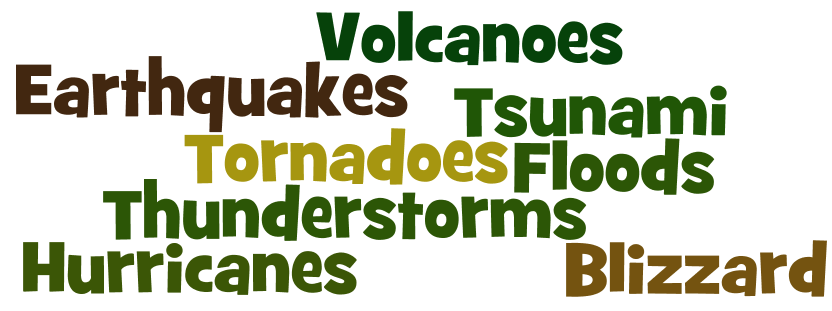 Research and record the preparations for the disasters above. Use FEMA website ->   www.ready.gov/natural-disastersUsing the FEMA website, look at the tabs under each disaster and answer the following questions.1.  Once you have evacuated from a volcano warning, what gravity erosional feature should you avoid? __________________________________________________________________________________________________2.  If you are outdoors during an earthquake, should you go inside or stay outside? Why? ___________________________________________________________________________________________________________________________3. Before a tsunami occurs, it is important to set up a “safe location” to go to that is at least 2 miles from the shore. It should take you no longer then ______ minutes to reach this location.4.  A person living in a high-rise building should be below the _____ floor during a hurricane.5. List 3 warning signs of a tornado. 	1._______________________________________________________________					2._______________________________________________________________					3._______________________________________________________________6.  After a flood, moving water is still dangerous.  6 inches of water can be dangerous in two ways.					1._______________________________________________________________					2._______________________________________________________________7. What is the 30/30 rule for Thunderstorms and Lightning? ___________________________________________________________________________________________________________________________________________________8. What is the major cause of death during a Winter Storm? _________________________________________________Natural DisasterPreparation (The “Before” Tab)1. Earthquakes1.1. Earthquakes2.2. Floods1.2. Floods2.3. Hurricanes1.3. Hurricanes2.4. Thunderstorms 1.4. Thunderstorms 2.5. Tornadoes1.5. Tornadoes2.6. Tsunamis1.6. Tsunamis2.7. Volcanoes1.7. Volcanoes2.8. Winter Storms (Blizzards)1.8. Winter Storms (Blizzards)2.